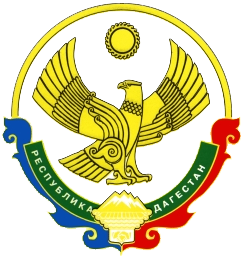 АДМИНИСТРАЦИЯМУНИЦИПАЛЬНОГО РАЙОНА «ЦУНТИНСКИЙ РАЙОН»РЕСПУБЛИКИ ДАГЕСТАН_________________________________________________________________ПОСТАНОВЛЕНИЕ06.04.2021г.                                                                                                  №70с. КидероО ликвидации муниципального казенного учреждения культуры «Центр традиционной культуры народов России» администрации муниципального района «Цунтинский район» Республики Дагестан Руководствуясь Гражданским кодексом Российской Федерации, федеральным законом от 6 октября 2003 года № 131-ФЗ «Об общих принципах организации местного самоуправления в Российской Федерации», Уставом муниципального района «Цунтинский район» Республики Дагестан, администрация муниципального района «Цунтинский район» Республики Дагестан п о с т а н о в л я е т: 1.Ликвидировать муниципальное казенное учреждение культуры «Центр традиционной культуры народов России» администрации муниципального района «Цунтинский район» Республики Дагестан, расположенное по адресу: 368412, Республика Дагестан, Цунтинский район, с. Кидеро, ул. М. Рамазанова, 14. с 01 июня 2021 года 2. Создать ликвидационную комиссию и утвердить ее состав (приложение№1). 3. Назначить председателем ликвидационной комиссии Магомедова О.Р, заместителя муниципального района «Цунтинский район» 4. Управление делами администрации муниципального района «Цунтинский район» Республики Дагестан в порядке и в сроки, установленные трудовым законодательством Российской Федерации, предупредить директора МКУК «ЦТКНР» Магомедова Д.Р. о предстоящем увольнении в связи с ликвидацией МКУК «ЦТКНР» МР «Цунтинский район». 5. Ликвидационной комиссии созданной настоящим постановлением:
5.1.Обеспечить реализацию полномочий по управлению делами ликвидируемого МКУК «ЦТКНР» в течение всего периода ликвидации; 5.2. В порядке и в сроки, установленные трудовым законодательством Российской Федерации, предупредить работников МКУК «ЦТКНР» о предстоящем увольнении в связи с ликвидацией МКУК «ЦТКНР» и обеспечить проведение комплекса организационных мероприятий, связанных с ликвидацией МКУК «ЦТКНР», в отношении работников МКУК «ЦТКНР» с соблюдением трудовых и социальных гарантий; 5.3. Разместить в газете «Дидойские вести» публикацию о ликвидации учреждения; 5.4. Письменно уведомить кредиторов о ликвидации МКУК «ЦТКНР»;
5.5.После окончания срока, установленного для предъявления требований кредиторами, составить промежуточный ликвидационный баланс, который содержит сведения о составе имущества ликвидируемого юридического лица, перечне требований, предъявленных кредиторами, результатах их рассмотрения, а также о перечне требований, удовлетворенных вступившим в законную силу решением суда, независимо от того, были ли такие требования приняты ликвидационной комиссией, и представить указанный баланс на утверждение в администрацию  муниципального района «Цунтинский район» Республики Дагестан (далее Учредитель); 5.6. После завершения расчетов с кредиторами составить ликвидационный баланс и представить его на утверждение Учредителю; 5.7. Осуществить иные, предусмотренные Гражданским кодексом Российской Федерации и другими законодательными актами Российской Федерации, мероприятия по ликвидации.6. Утвердить прилагаемый план мероприятий по ликвидации МКУК «ЦТКНР» в соответствии с Гражданским кодексом Российской Федерации (приложение № 2). 7. Председателю ликвидационной комиссии Магомедову О. Р.: 7.1. Завершить ликвидационные мероприятия и исключить из Единого государственного реестра юридических лиц ликвидируемое Учреждение в срок. 8. Отделу экономики земельных имущественных и налоговых отношений администрации муниципального района «Цунтинский район» после ликвидации МКУК «ЦТКНР» внести соответствующие изменения в Реестр муниципальной собственности муниципального района. 9. Уполномочить Магомедова О. Р, председателя ликвидационной комиссии выступать в качестве заявителя при государственной регистрации начала процедуры ликвидации МКУК «ЦТКНР». 10. Контроль за выполнением постановления возложить на заместителя Главы администрации района И.о. главы                                                                 М. Магомедов                                                                                                        Приложение № 1Утвержден
постановлением администрации
муниципального района
от 06. 04. 2021 г.  №70Состав
ликвидационной комиссии муниципального казенного
 учреждения культуры «Центр традиционной культуры народов России»	Председатель:Утвержден
постановлением администрации
муниципального района
от 06.04.2021 г. №70 ПЛАН
мероприятий по ликвидации муниципального казенного учреждения культуры «Центр традиционной культуры народов России»Магомедов О. Р.-заместитель главы администрации МР «Цунтинский район»          Члены комиссии:Магомедов А. А.                         -начальник финансово-бюджетного отдела МР                                                       «Цунтинский район»          Члены комиссии:Магомедов А. А.                         -начальник финансово-бюджетного отдела МР                                                       «Цунтинский район»Магомедов Д. Р.-директор МКУК «ЦТКНР» МР «Цунтинский район», председатель ликвидационной комиссииМагомедов М. А.-заместитель главы администрации МР «Цунтинский район»Рамазанова М. М.-руководитель МКУ «Централизованная бухгалтерия» МР «Цунтинский район»Пиримагомедов А. О.-ведущий специалист по имуществу отдела экономики, земельных, имущественных и налоговых отношений администрации МР «Цунтинский район».№ п\пНаименование мероприятияСрок исполненияОтветственные лицаПримечание1.Опубликовать в журнале «Вестник государственной регистрации» информацию о ликвидации МКУК «ЦТКНР» и  о  порядке и сроке заявления требований его кредитораминезамедлительно после уведомления уполномоченного государственного органа для внесения в Единый государственный реестр юридических лиц уведомления о ликвидацииликвидационная комиссиястатья 63 Гражданского кодекса Российской Федерации, с учетом сроков окончания полномочий2.Письменно уведомить кредиторовв течение 10 рабочих дней со дня вступления в силу постановления о ликвидацииликвидационная комиссия3.Письменно направить дебиторам требования о выплате денежных средствв течение 10 рабочих дней со дня вступления в силу постановления о ликвидацииликвидационная комиссия4.Провести инвентаризацию имущества ликвидируемого учрежденияв течение 15 рабочих дней со дня вступления в силу постановления о ликвидацииликвидационная комиссиястатья 12 Федерального закона № 129 «О бухгалтерском учете»5.Предупредить работников о предстоящем увольнении с соблюдением трудовых и социальных гарантийне менее чем за два месяца до увольненияДиректор МКУК «ЦТКНР», ликвидационная комиссия6.Составить промежуточный ликвидационный баланс в соответствии с действующими правилами ведения бухгалтерского учета и отчетности с приложением перечня имущества ликвидируемого учреждения, а также перечня требований, предъявленных кредиторами, и результаты их рассмотрения, и уведомить регистрирующий орган по форме 15001 Рпосле окончания срока для предъявления требований кредиторовликвидационная комиссиипункт 2 статьи 63 Гражданского кодекса Российской Федерации, промежуточный ликвидационный баланс7.Проведение расчетов с кредиторами первой и второй очередив течение одного месяца со дня утверждения промежуточного ликвидационного балансаликвидационная комиссиястатья 63, статья 64 Гражданского кодекса Российской Федерации8.Проведение расчетов с кредиторами третьей и четвертой очередипо истечении месяца со дня утверждения промежуточного ликвидационного балансаликвидационная комиссиястатья 63, статья 64 Гражданского кодекса Российской Федерации9.Составить ликвидационный баланс в соответствии с действующими правилами ведения бухгалтерского учета и отчетностипосле расчетов с кредиторамиликвидационная комиссияпункт 6 статьи 63 Гражданского кодекса Российской Федерации10.Направление в регистрирующий орган уведомления о завершении процесса ликвидациив течение 10 календарных дней после утверждения ликвидационного баланса с учетом статьи 21 Федерального закона  от 8 августа 2001 года № 129-ФЗ «О государственной регистрации юридических лиц и индивидуальных предпринимателей»ликвидационная комиссиягоспошлина в размере установленном статьей 333.33 Налоговым кодексом Российской Федерации, статья 21 Федерального закона от 8 августа 2001 года № 129-ФЗ «О государственной регистрации юридических лиц и индивидуальных предпринимателей»11.Предоставить Учредителю свидетельство об исключении юридического лица из Единого государственного реестра юридических лицликвидационная комиссия